CZWARTEK 25.11.2021JĘZYK POLSKITemat: Powtórzenie wiadomości o liczebniku. Ćwiczenia utrwalające.Wydruku czarno-białą kartę pracy i uzupełnij ją tak, jak kolorowa. 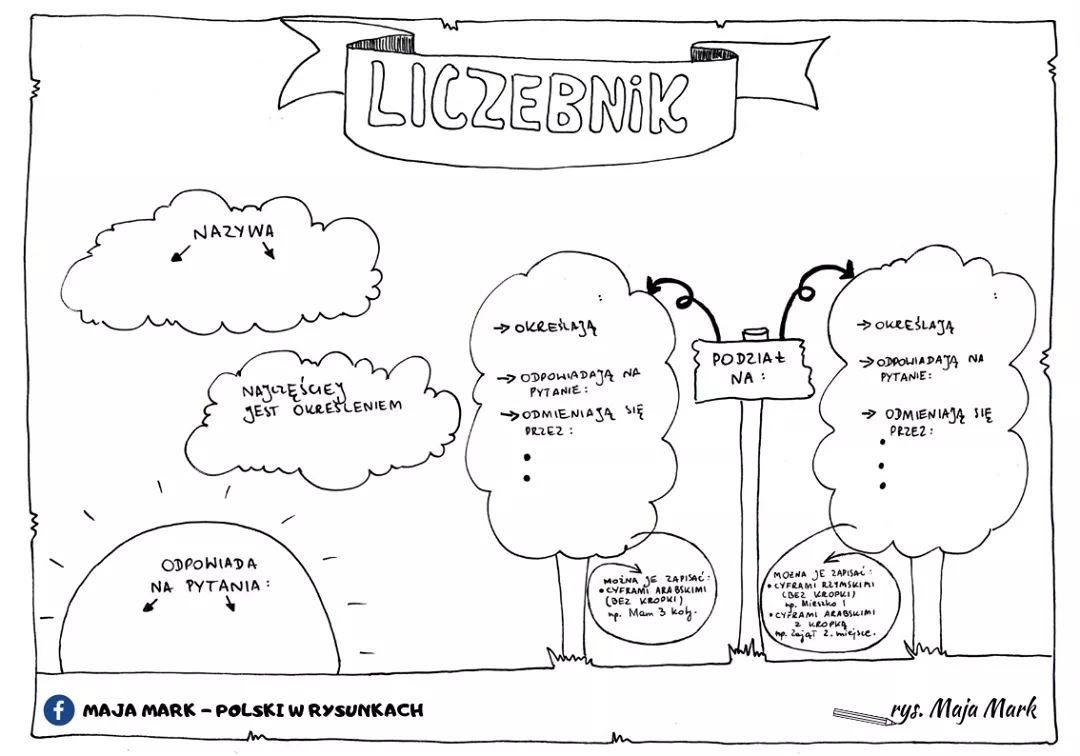 b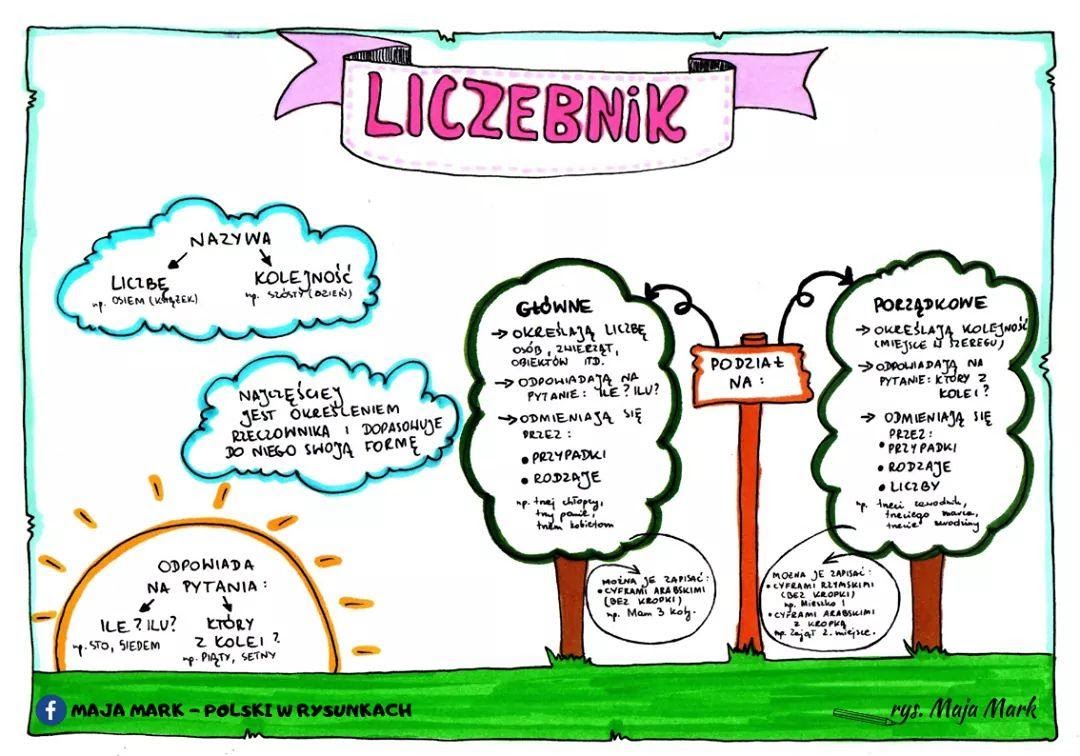 Proszę wpisać słowami odpowiednie formy liczebników.  Na torcie były ............................3 świeczki. W zeszłym tygodniu byliśmy na ..............................2 koncertach. Możesz mi pomóc w rozwiązaniu krzyżówki? Brakuje mi jeszcze ..............................5 haseł. Z tej opery lubię tylko .................................2 arie. Proszę ......................................8 biletów tramwajowych.Napisz w odpowiedniej formie: Przykład: Kupiliśmy pięć książek (5, książka). Wczoraj rozpoczęto budowę.........................................................................................(2, kamienica). Ewa koresponduje z .........................................................................................................(3, Włoszka). Czekamy na połączenie telefoniczne od ...........................................................................(10, godzina). Musimy jechać ..............................................................................(2 ,samochód)Proszę napisać słowami liczebnik zbiorowy podany w nawiasie: Zobaczył tam: 1. .......................................... 4 aktorów 2. ..........................................2 sprzedawców 3. ..........................................5 rodziców 4. ......................................... 3 ludzi 5. .........................................6 muzyków 6. .........................................8 uczniówBiologiaTemat: Ewolucja i jej dowody.Pracujemy na platformie edukacyjnej epodręczniki.pl. Odszukajcie temat: Ewolucja i jej dowody. Przeczytajcie temat i zróbcie zadania na końcu tej lekcji (4 zadania).j.niemieckiDer 25.11. NovemberThema: Meine Gesundheit.Cel: wiem jak dbać o zdrowie, znam słownictwo z tego tematu, potrafię powiedzieć, co trzeba robić, aby żyć zdrowoZdrowie jest najważniejszą wartością w życiu człowieka. O własne zdrowie możemy zadbać na wiele sposobów, np. poprzez zdrowy styl życia, aktywność fizyczną, regularne picie wody a nawet wysypianie się. W dzisiejszej lekcji poznacie nowe słówka, które ułatwią Wam komunikację w tym temacie. gesunder Lebensstil führen – prowadzić zdrowy tryb życiaeine gesunde Lebenseinstellung haben – mieć zdrowe nastawienie do życiader Körper – ciałoauf seinen Körper achten – uważać na swoje zdrowiezum Arzt gehen – chodzić do lekarzadie Untersuchung (-en) – badaniesich regelmäßig untersuchen lassen – badać się regularniesich bewusst ernähren – odżywiać się świadomiemindestens 2 Liter Wasser pro Tag trinken – pić przynajmniej 2 litry wody dziennieSalz und Zucker einschränken – ograniczyć sól oraz cukierungesundes Essen einschränken – ograniczać niezdrowe jedzeniedie Speise(-n) – potrawaSpeisen frisch kochen – gotować świeże potrawyvitaminreich – zawierający dużo witamin / bogaty w witaminyvitaminreiche Produkte essen – jeść produkty bogate w witaminyvitaminarm – zawierajacy mało witamin / ubogi w witaminyverbreitet – przetworzonyverarbeitete Produkte einschränken – ograniczać produkty przetworzonesoziale Kontakte pflegen – dbać o kontakty społecznesich fit halten – utrzymywać dobrą kondycjęSport regelmäßig treiben – uprawiać regularnie sportsich regelmäßig ausschlafen – wysypiać się regularniepsychische Gesundheit pflegen – dbać o zdrowie psychiczneaufhören – przestawaćmit dem Rauchen aufhören – przestać palić papierosyAlkoholkonsum einschränken – ograniczyć konsumpcję alkoholuStress vermeiden und abbauen – unikać Zad. 1.  Wskaż prawidłowe tłumaczenie zwrotów a, b lub c.1. zdrowo się odżywiać:a) sich fit haltenb) sich gesund ernährenc) sich bewusst ernähren2. jeść produkty bogate w witaminy:a) vitaminreiche Produkte essenb) vitaminarme Produkte essenc) die Produkte ohne Vitamine essen3. odreagować stres:a) Stress vermeidenb) Stress einschränkenc) Stress abbauen4. przestać palić papierosy:a) Zigarette stoppenb) mit dem Rauchen aufhörenc) mit dem Rauchen anfangen5. prowadzić zdrowy tryb życia:a) gesunder Lebensstil führenb) gesundes Leben haltenc) gesundes Leben haben6. wysypiać się regularnie:a) zu wenig schlafenb) regelmäßig einschlafenc) sich regelmäßig ausschlafenZad. 2. Znajdź odpowiednie tłumaczenie i przepisz zdania do zeszytu.1. Owoce i warzywa są bogate w witaminy.2. Żeby czuć się dobrze, trzeba się wysypiać.3. Sól jest niezdrowa, dlatego powinieneś ją ograniczyć.4. Wielu ludzi nie odżywia się świadomie.5. Jem za dużo niezdrowego jedzenia i przetworzonych produktów.6. Dbam o moje zdrowie psychiczne.A. Salz ist ungesund, deshalb solltest du es einschränken.B. Viele Menschen ernähren sich nicht bewusst.C. Obst und Gemüse sind vitaminreich.D. Ich pflege meine psychische Gesundheit.E. Um sich gut zu fühlen, muss man sich ausschlafen.F. Ich esse zu viel ungesundes Essen und verarbeitete Produkte.HausaufgabeNapiszę 3 zdania, jak dbasz o swoje zdrowie. Pamiętaj, że przy odmianie czasownika, dla ich jest zawsze końcówka –e!ich esse – ja jemich trinke – ja pijęich treibe Sport – ja uprawiam sportich schlafe 8 Stunden – śpię 8 godzinPoćwicz słownictwo o zdrowiu:https://niemiecka-inspiracja.pl/przydatne-zwroty-zdrowie/RELIGIATemat: Otwarte niebiosa – adwentowe wołanie.Wykonaj poniższe zadania. Odpowiedzi prześlij na adres mailowy: surdopedagog@poczta.fm, lub poprzez aplikację Messenger.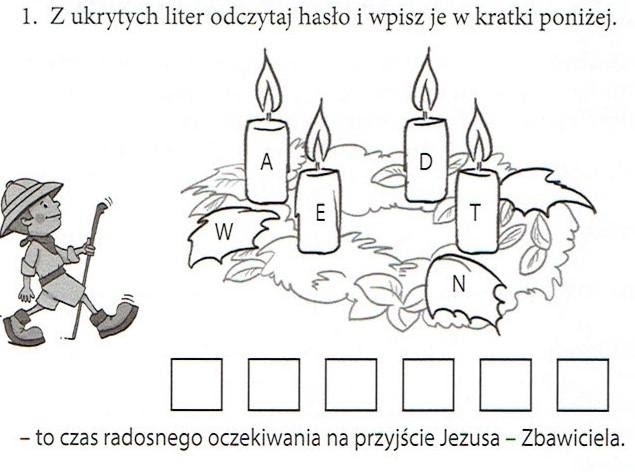 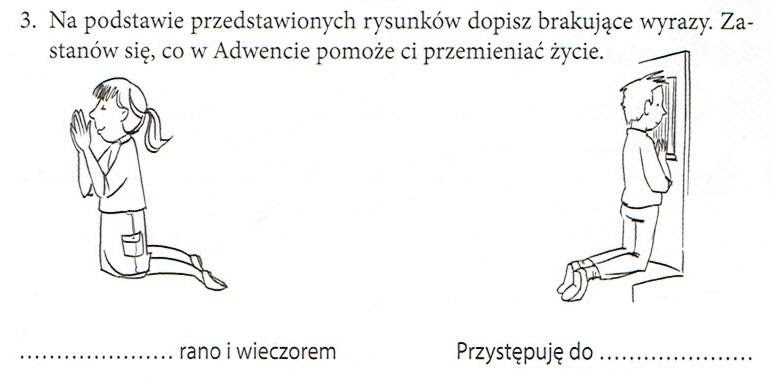 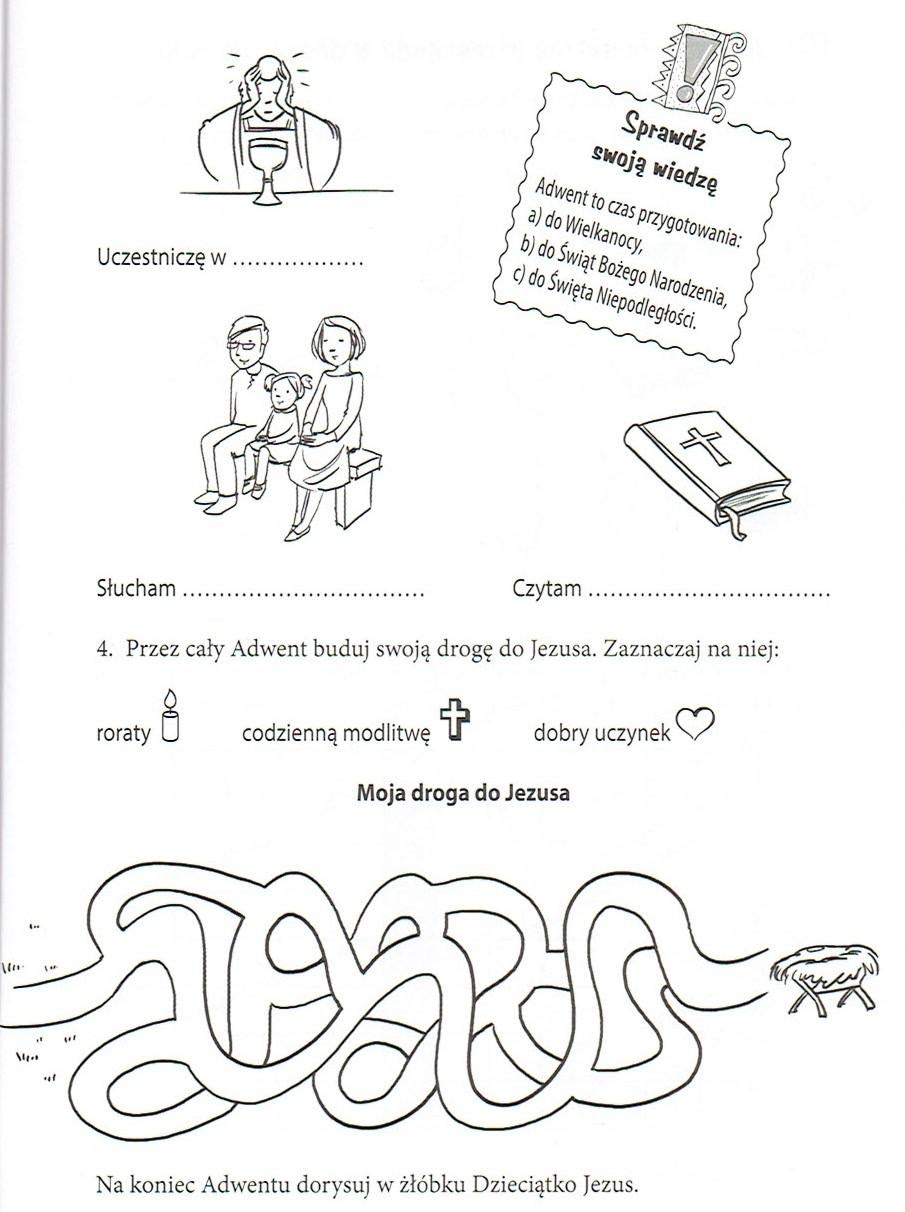 CHEMIATemat: Reakcje strąceniowe.  Zapisz w zeszycie i przeanalizuj reakcje, uzupełnij brakujące nazwy związków chemicznych z tych reakcji.Reakcja strąceniowa są to reakcje chemiczne, w których wyniku powstają produkty trudno rozpuszczalne lub praktycznie nierozpuszczalnePrzykłady tego typu reakcji: reakcja kwasu i soli HCl   +   AgNO3  → AgCl↓          +        HNO3                                         chlorek srebra (I)reakcja zasady i soli 2NaOH   +   CuSO4   →    Na2SO4      +     Cu(OH)2↓                                                                         wodorotlenek miedzi (II)reakcja dwóch soli CaCl2    +    Na2CO3   →   CaCO3↓     +   2 NaCl                                       węglan wapniaREWALIDACJATemat: Ćwiczenia usprawniajace funkcje wzrokowe oraz procesy poznawcze.1. Wpisz właściwe wyrazy: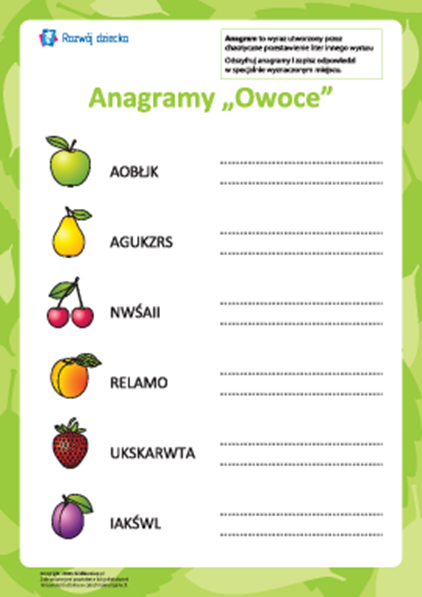 2. Rozwiąż krzyżówkę: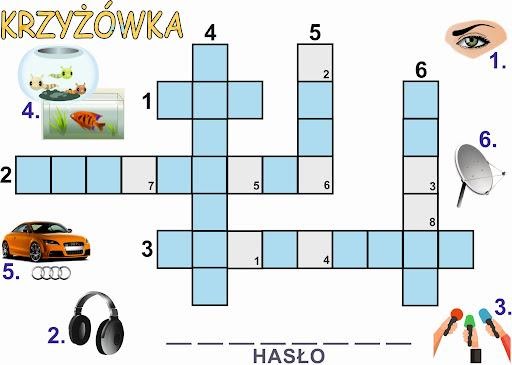 